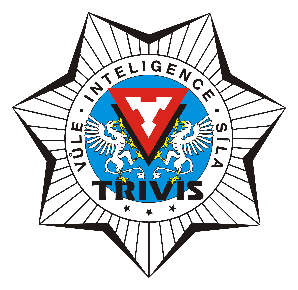 TRIVIS - Střední škola veřejnoprávní Brno, s.r.o.Údolní 244/53602 00 BrnoSeznam knih k ústní zkoušce z českého jazyka a literaturyJméno a příjmení:Datum narození:Třída:Dne:………………………………						……………………………………									                podpisČísloAutorNázev knihy1.2.3.4.5.6.7.8.9.10.11.12.13.14.15.16.17.18.19.20.